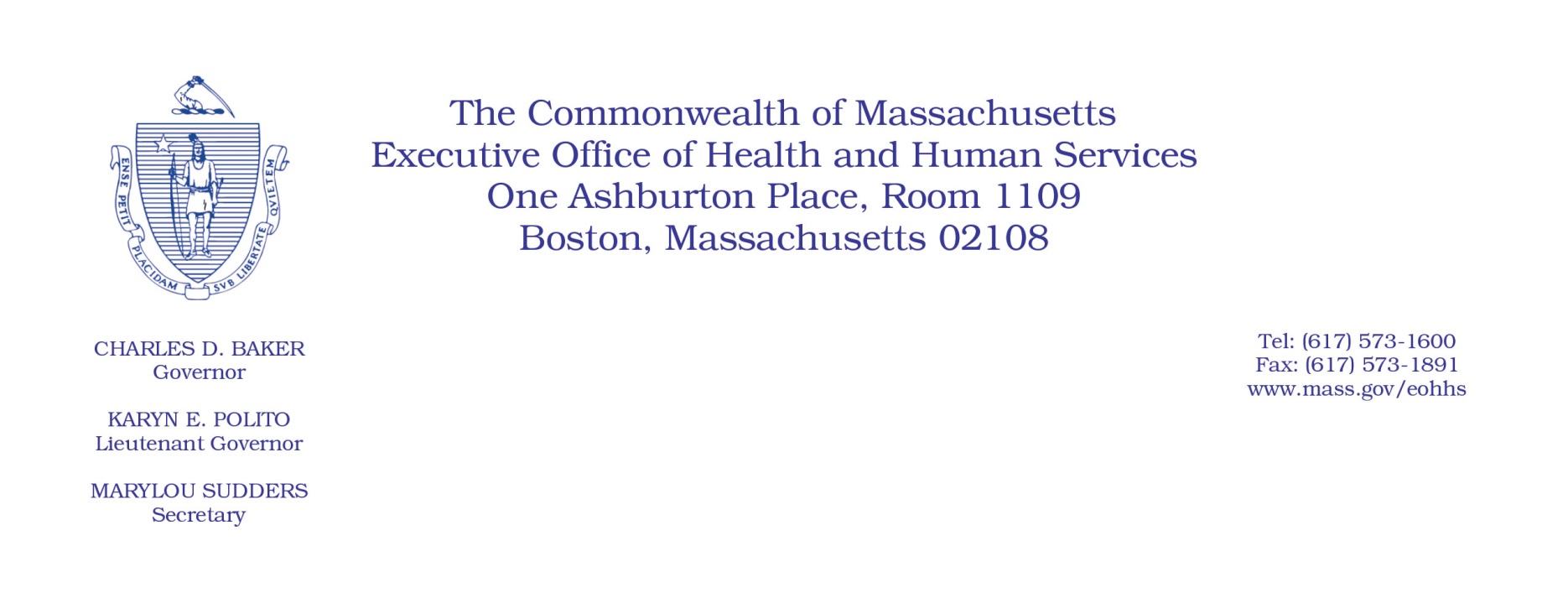 Administrative Bulletin 19-12101 CMR 512.00: Nursing Facility User FeesEffective July 1, 2019Nursing Facility User Fee UpdateThe Executive Office of Health and Human Services is issuing this administrative bulletin pursuant to 101 CMR 512.04(3). Effective July 1, 2019, the user fee will be applied as follows:Facility GroupPer Diem User FeeEffective July 1, 2019Group I$21.73Group II$2.17Group III$2.17Group IV$0.00